Муниципальная бюджетная общеобразовательная организациясредняя общеобразовательная школа с. МайрамадагРабочие программы по биологии в 5-9 классах с использованием оборудования центра«Точка роста» на 2021-2022 учебный год                                                                    Учитель биологии                                                                       Дзампаева Альбина Юрьевна       Содержание структурных компонентов рабочей программы по биологи в 5―9 классах с использованием оборудования центра«Точка роста»Планируемые результаты обучения по курсу «Биология . 5―9 класс» .Предметные результаты:формирование ценностного отношения к живой природе, к собственному организ- му; понимание роли биологии в формировании современной естественнонаучной картины мира;умение применять систему биологических знаний: раскрывать сущность живого, называть отличия живого от неживого, перечислять основные закономерности ор- ганизации, функционирования объектов, явлений, процессов живой природы, эво- люционного развития органического мира в его единстве с неживой природой; сформированность представлений о современной теории эволюции и основных свидетельствах эволюции;владение основами понятийного аппарата и научного языка биологии: использова- ние изученных терминов, понятий, теорий, законов и закономерностей для объяс- нения наблюдаемых биологических объектов, явлений и процессов;понимание способов получения биологических знаний; наличие опыта использо- вания методов биологии с целью изучения живых объектов, биологических явле- ний и процессов: наблюдение, описание, проведение несложных биологических опытов и экспериментов, в том числе с использованием аналоговых и цифровых приборов и инструментов;умение характеризовать основные группы организмов в системе органического ми- ра (в том числе вирусы, бактерии, растения, грибы, животные): строение, процессы жизнедеятельности, их происхождение, значение в природе и жизни человека;умение объяснять положение человека в системе органического мира, его проис- хождение, сходства и отличия человека от животных, характеризовать строение и процессы жизнедеятельности организма человека, его приспособленность к раз- личным экологическим факторам;умение описывать клетки, ткани, органы, системы органов и характеризовать важ- нейшие биологические процессы в организмах растений, животных и человека;сформированность представлений о взаимосвязи наследования потомством при- знаков от родительских форм с организацией клетки, наличием в ней хромосом как носителей наследственной информации, об основных закономерностях насле- дования признаков;сформированность представлений об основных факторах окружающей среды, их роли в жизнедеятельности и эволюции организмов; представление об антропоген- ном факторе;сформированность представлений об экосистемах и значении биоразнообразия; о глобальных экологических проблемах, стоящих перед человечеством и способах их преодоления;умение решать учебные задачи биологического содержания, в том числе выявлять причинно-следственные связи, проводить расчёты, делать выводы на основании полученных результатов;умение создавать и применять словесные и графические модели для объяснения строения живых систем, явлений и процессов живой природы;понимание вклада российских и зарубежных учёных в развитие биологических наук;владение навыками работы с информацией биологического содержания, пред- ставленной в разной форме (в виде текста, табличных данных, схем, графиков, диаграмм, моделей, изображений), критического анализа информации и оценки ее достоверности;умение планировать под руководством наставника и проводить учебное исследова- ние или проектную работу в области биологии; с учетом намеченной цели форму- лировать проблему, гипотезу, ставить задачи, выбирать адекватные методы для их решения, формулировать выводы; публично представлять полученные результаты;умение интегрировать биологические знания со знаниями других учебных пред- метов;сформированность основ экологической грамотности: осознание необходимости действий по сохранению биоразнообразия и охране природных экосистем, сохра- нению и укреплению здоровья человека; умение выбирать целевые установки в своих действиях и поступках по отношению к живой природе, своему здоровью и здоровью окружающих;умение использовать приобретенные знания и навыки для здорового образа жиз- ни, сбалансированного питания и физической активности; неприятие вредных при- вычек и зависимостей; умение противодействовать лженаучным манипуляциям в области здоровья;овладение приемами оказания первой помощи человеку, выращивания культур- ных растений и ухода за домашними животными;Формы контроляКонтроль результатов обучения в соответствии с данной образовательной программой проводится в форме письменных и экспериментальных работ, предполагается проведе- ние промежуточной и итоговой аттестации.Промежуточная аттестацияДля осуществления промежуточной аттестации используются контрольно-оценочные материалы, отбор содержания которых ориентирован на проверку усвоения системы знаний и умений — инвариантного ядра содержания действующих образовательной про- граммы по биологии для общеобразовательных организаций. Задания промежуточной аттестации включают материал основных разделов курса биологии.ПАКЕТ ОЦЕНОЧНЫХ МАТЕРИАЛОВ И КРИТЕРИИ ОЦЕНИВАНИЯ ПО ПРЕДМЕТУ «БИОЛОГИЯ»Контрольные измерительные материалыВ данном разделе представляются контрольно-измерительные материалы, которые используются для определения уровня достижения обучающимися планируемых мета-предметных и предметных результатов в рамках организации текущего контроля успевае- мости и промежуточной аттестации.При организации текущего контроля успеваемости обучающихся следует учитывать требования ФГОС ООО к системе оценки достижения планируемых результатов ООП, ко- торая должна предусматривать использование разнообразных методов и форм, взаимно дополняющих друг друга (стандартизированные письменные и устные работы, проекты, практические и лабораторные работы, творческие работы, самоанализ и самооценка, на- блюдение, испытания и иное).Выбор указанных ниже типов и примеров контрольных измерительных материалов обусловлен педагогической и методической целесообразностью, с учётом предметных особенностей курса «Биология 5―9 класс».Тесты и задания разработаны в соответствии с форматом ЕГЭ и ГИА, что позволяет даже в рамках усвоения практической части программы отрабатывать общеучебные и предметные знания и умения.Перечень оценочных процедур должен быть оптимальным и достаточным для опре- деления уровня достижения обучающимися предметных и метапредметных результа- тов. Фиксация результатов текущего контроля успеваемости обучающихся осуще- ствляется в соответствии с принятой в образовательной организации системой оцени- вания.Предложенные типы и примеры заданий:ориентируют учителя в диапазоне контрольных измерительных материалов по курсу, помогают разнообразить задания тренировочного, контрольного и допол- нительного модулей, как интерактивного видео-урока, так и традиционного уро- ка в рамках классно-урочной системы;учитывают возможности усвоения материала, с точки зрения его дифференциа- ции для различных категорий обучающихся, разного уровня изучения предмета, возрастных особенностей младших школьников, а также мотивационного и пси- хоэмоционального компонентов уроков;позволяют отрабатывать навыки, закреплять полученные знания и контролиро- вать результаты обучения, как в ходе каждого урока, так и в рамках итогового урока по материалу раздела.Специфической формой контроля является работа с приборами, лабораторным оборудованием, моделями. Основная цель этих проверочных работ: определение уровня развития умений школьников работать с оборудованием и проводить экс- периментальные исследования, планировать наблюдение или опыт, вести самосто- ятельно практическую работу.Задание может считаться выполненным, если записанный/выбранный ответ сов- падает с верным ответом. Задания могут оцениваться как 1 баллом, так и большим количеством в зависимости от уровня сложности задания, от количества введен- ных/выбранных ответов, от типа задания.Нормы оценок за все виды проверочных работ«5» ‒ уровень выполнения требований значительно выше удовлетворительного:отсутствие ошибок, как по текущему, так и по предыдущему учебному материалу;не более одного недочёта.«4» — уровень выполнения требований выше удовлетворительного:наличие 2―3 ошибок или 4―6 недочётов по текущему учебному материалу;не более 2 ошибок или 4 недочётов по пройденному материалу;использование нерациональных приемов решения учебной задачи.«3» — достаточный минимальный уровень выполнения требований, предъявляемых к конкретной работе:не более 4―6 ошибок или 10 недочётов по текущему учебному материалу;не более 3―5 ошибок или не более 8 недочетов по пройденному учебному матери- алу.«2» — уровень выполнения требований ниже удовлетворительного:наличие более 6 ошибок или 10 недочетов по текущему материалу;более 5 ошибок или более 8 недочетов по пройденному материалу.КОНТРОЛЬНО‒ИЗМЕРИТЕЛЬНЫЕ МАТЕРИАЛЫ ПО БИОЛОГИИВыбрать один или несколько правильных ответов из предложенных вариантов. Нау- ка, изучающая грибы:вирусологиямикологияботаникамикробиология Ответ: микологияИспользуя знания о питании живых организмов, выполните задание.Установите соответствие между способом питания и организмом, для которого он ха- рактерен.ОРГАНИЗМ	СПОСОБ ПИТАНИЯА) мятлик луговой	1) автотрофноеБ) синица большая	2) гетеротрофное В) берёза повислаяГ) опёнок летнийД) щука обыкновенная Е) клевер красныйЗапишите в таблицу выбранные цифры под соответствующими буквами. Ответ:Выберите два верных ответа из пяти и запишите цифры, под которыми они указаны. Живые организмы способны воспринимать воздействия внешней среды и реагиро- вать на них. В приведённом ниже списке найдите два термина, которые описывают про-цессы, происходящие в организме.Дыхание;Раздражимость;Размножение;Выделение;Рефлекс.Ответ: раздражимость, рефлекс.4 . Заполните пропуски в тексте, выбрав один из вариантов ответов, представленных в виде выпадающего списка. Вставьте в текст «Почвенное питание растений» пропущен- ные слова из предложенного списка. Слова вставляйте в нужном числе и падеже.Почвенное питание растенийБольшинству растений присуще почвенное питание. Его ещё называют (А), так как растения осуществляют его с помощью (Б). Важную роль в этом процессе играют (В). Они поглощают из почвы (Г). По сосудам под действием (Д) поглощённый раствор подни- мается в другие органы растения.Список слов:стеблевое;корневое;корень;стебель;корневой волосок;верхушечная почка;вода с растворёнными минеральными веществами;питательный раствор;корневое давление.В таблицу под соответствующими буквами запишите цифры.5 . Восстановите верную последовательность. Задания базового уровня 1. Установите, в какой последовательности работают с микроскопом.поставьте микроскоп штативом к себепоместите на предметный столик микропрепаратпользуясь винтом, плавно опустите окулярпри помощи винтов медленно поднимайте тубус, пока не появиться четкое изобра- жение.Правильные ответы:поставьте микроскоп штативом к себепоместите на предметный столик микропрепарат4) при помощи винтов медленно поднимайте тубус, пока не появиться четкое изобра- жение.Задание повышенного уровня сложности 1. Установите последовательность усложнения растительного мира на Земле, начиная с одноклеточного организма. Запишите в таблицу соответствующую последовательность цифр:мхицианобактерииводорослипокрытосеменныеголосеменныепапоротники Правильные ответы:цианобактерииводорослимхипапоротникиголосеменныепокрытосеменныеВосстановите подписи	к рисунку, на котором изображен процесс фотосинтеза. Подпишите стрелки на рисунке из предложенного перечня.Заполните пустые клетки в таблице.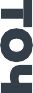 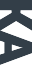 Тематическое планированиеТематическое планирование материала в 5 классе«БИОЛОГИЯ ― НАУКА О ЖИВОМ МИРЕ»Часть 1. Биология — наука о живом мире Часть 2. Многообразие живых организмов. Часть 3. Жизнь организмов на планете земля Часть 4. Человек на планете Земля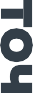 Часть 1. Наука о растениях Часть 2. Органы растенийТематическое планирование материала в 6 классе«БИОЛОГИЯ — НАУКА О РАСТЕНИЯХ»Часть 3. Основные процессы жизнедеятельности растений Часть 4. Многообразие и развитие растительного мира Часть 5. Природные сообществаТематическое планирование материала в 7 классе«БИОЛОГИЯ . РАЗНООБРАЗИЕ ОРГАНИЗМОВ: ЖИВОТНЫЕ»Часть 1. Общие сведения о мире животных Часть 2. Строение тела животныхЧасть 3. Подцарство Простейшие, или Одноклеточные Часть 4 Подцарство МногоклеточныеЧасть 5 Типы Плоские черви, Круглые черви, Кольчатые черви Часть 6 Тип МоллюскиЧасть 7. Тип ЧленистоногиеЧасть 8. Тип Хордовые. Бесчерепные. Надкласс Рыбы Часть 9. Класс Земноводные, или АмфибииЧасть 10. Класс Пресмыкающиеся, или Рептилии Часть 11. Класс ПтицыЧасть 12. Класс Млекопитающие, или Звери Часть 13. Развитие животного мира на ЗемлеТематическое планирование материала в 8 классе «БИОЛОГИЯ. ЧЕЛОВЕК»Введение (2 ч.)Часть 1. Общий обзор организма человека Часть 2. Опорно-двигательная система Часть3. Кровь кровообращениеЧасть 4. ДыханиеЧасть 5. ПищеварениеЧасть 6. Обмен веществ Часть 7. ВыделениеЧасть 8. КожаЧасть 9. Эндокринная система Часть 10. Нервная системаЧасть 11. Органы чувств. Анализаторы Часть 12. Поведение и психикаЧасть 13. Индивидуальное развитие организмаАБВГДЕ121221АБВГДА. ВодаБ. Углекислый газ В. КислородГ. Энергия Солнца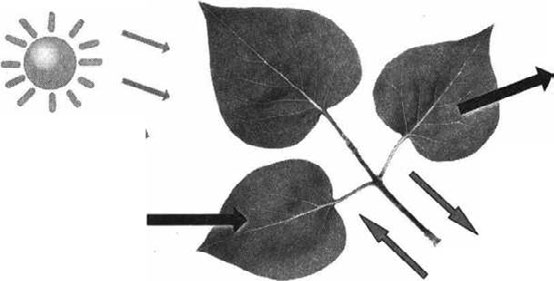 Биологические наукиБиологические наукиБиологические наукиБиологические наукиБиологические наукиБиологические наукиУчение о клетке?Генетика?Молекуляр- ная биология??Биология развития тка- нейИзменчи- востьи наслед- ственностьУлучшение пород живот- ных и сортов растений?Учение о происхожде- нии жизни№ п/пТемаСодержаниеЦелевая установка урокаКол-во часовОсновные виды деятельности обучающихся на уроке/внеу- рочном занятииИспользо- вание обо- рудование1 . Биология — наука о живом мире (8 ч)1 . Биология — наука о живом мире (8 ч)1 . Биология — наука о живом мире (8 ч)1 . Биология — наука о живом мире (8 ч)1 . Биология — наука о живом мире (8 ч)1 . Биология — наука о живом мире (8 ч)1 . Биология — наука о живом мире (8 ч)1Методы изученияИспользование уве-Объяснять назначе-1Умение работать с лабораторнымМикроскопживых организмов:личительных приборовние увеличительныхоборудованием, увеличительнымисветовой,наблюдение, изме-при изучении объектовприборов.приборами. Изучать устройство ми-цифровойрение, экспери-живой природы. Уве-Различать ручную икроскопа и соблюдать правила ра-мент.личительные приборы:штативную лупы,боты с микроскопом.Лабораторная ра-лупы ручная, штатив-знать величину полу-Сравнивать увеличение лупы и ми-бота № 1ная, микроскоп. Р. Гук,чаемого с их помо-кроскопа.«Изучение устрой-А. ван Левенгук. Частищью увеличения.Получать навыки работы с микро-ства увеличитель-микроскопа. Микро-скопом при изучении готовых ми-ных приборов»препарат. Правила ра-боты с микроскопом.кропрепаратов.Соблюдать правила работы в каби-нете, обращения с лабораторнымоборудованиемКлеточное строе-Строение клетки. ТканиВыявлять частиУмение работать с лабораторнымние организмов.Клеточное строениеклетки на рисункахоборудованием, увеличительнымиМногообразие кле-живых организмов.учебника, характе-приборами. Наблюдать части и ор-ток. Методы изуче-Клетка. Части клетки иризовать их значе-ганоиды клетки на готовых микро-ния живыхих назначение.ние.препаратах под малым и большим№ п/пТемаСодержаниеЦелевая установка урокаКол-во часовОсновные виды деятельности обучающихся на уроке/внеу- рочном занятииИспользо- вание обо- рудование2организмов: на-Понятие о ткани. ТканиСравнивать живот-1увеличением микроскопа и описы-Микроскопблюдение, измере-животных и растений.ную и растительнуювать их.цифровой,ние, экспериментИх функции.клетки, находитьРазличать отдельные клетки, входя-микропрепа-Лабораторная ра-черты их сходства ищиератыбота № 2различия.в состав ткани.«Знакомство сРазличать ткани жи-Обобщать и фиксировать результа-клетками расте-вотных и растенийты наблюдений, делать выводы.ний»на рисунках учебни-Соблюдать правила работы в каби-ка, характеризоватьнете биологии, обращения с лабо-их строение, объяс-раторным оборудованиемнять их функции..3Особенности хими-Химический составРазличать неоргани-1Наблюдать демонстрацию опытовческого составаклетки.ческие и органиче-учителем, анализировать их ре-живых организмов:Химические веществаские вещества клет-зультаты, делать выводы.неорганические иклетки. Неорганиче-ки, минеральные со-Анализировать представленную наорганические ве-ские вещества клетки,ли, объяснять ихрисунках учебника информацию ощества, их роль вих значение для клеткизначение для орга-результатах опыта, работая в пареорганизмеи организма. Органиче-низма.Умение работать с лабораторнымские вещества клетки,оборудованиемих значение для жизниорганизма и клетки2 . Многообразие живых организмов (11 ч)2 . Многообразие живых организмов (11 ч)2 . Многообразие живых организмов (11 ч)2 . Многообразие живых организмов (11 ч)2 . Многообразие живых организмов (11 ч)2 . Многообразие живых организмов (11 ч)2 . Многообразие живых организмов (11 ч)Бактерии. Много-Бактерии: строение иХарактеризоватьОписывать разнообразные формыРассматрива-образие бактерийжизнедеятельность.особенности строе-бактериальных клеток на рисункение бактерийБактерии — примитив-ния бактерий.учебника.на готовыхные одноклеточные ор-Различать понятия: «автотрофы»,микропрепа-ганизмы. Строение бак-«гетеротрофы», «прокариоты»,ратах с ис-терий. Размножение«эукариоты».пользованием№ п/пТемаСодержаниеЦелевая установка урокаКол-во часовОсновные виды деятельности обучающихся на уроке/внеу- рочном занятииИспользо- вание обо- рудование3бактерий делением клетки надвое. Бакте- рии как самая древняя группа организмов.Процессы жизнедея- тельности бактерий. Понятие об автотрофах и гетеротрофах, прока- риотах и эукариотах1Характеризовать процессы жизне- деятельности бактерии как прока- риот.Сравнивать и оценивать роль бакте- рий-автотрофов и бактерий-гетеро- трофов в природеУмение работать с лабораторным оборудованием, увеличительными приборами.цифрового микроскопа. Электрон- ные таблицы и плакаты.4Растения. Много-Растения.Характеризовать1Различать части цветкового расте-Обнаруже-образие растений.Представление о фло-главные признакиния на рисунке учебника, выдвигатьние хлоро-Значение растенийре. Отличительноерастений.предположения об их функциях.пластов вв природе и жизнисвойство растений.Сравнивать цветковые и голосемен-клетках рас-человекаХлорофилл. Значениеные растения, характеризовать ихтений с ис-фотосинтеза. Сравне-сходство и различия.пользовани-ние клеток растений иХарактеризовать мхи, папоротники,ем цифрово-бактерий. Делениехвощи, плауны как споровые расте-гоцарства растений нания, определять термин «спора».микроскопа.группы: водоросли,Выявлять на рисунке учебника раз-Электрон-цветковые (покрытосе-личия между растениями разныхные таблицыменные), голосемен-систематических групп.и плакаты.ные, мхи, плауны, хво-Сопоставлять свойства раститель-щи, папоротники.ной и бактериальной клеток, делатьСтроение растений. Ко-выводы.рень и побег. Слоеви-Характеризовать значение растенийще водорослей. Основ-разных систематических групп вные различия покрыто-жизни человекаУмение работать ссеменных илабораторным оборудованием, уве-голосеменных расте-личительными приборами.ний. Роль цветковыхрастений в жизни чело-века№ п/пТемаСодержаниеЦелевая установка урокаКол-во часовОсновные виды деятельности обучающихся на уроке/внеу- рочном занятииИспользо- вание обо- рудование5Животные. Строе-ЖивотныеРаспознавать од-1Характеризовать простейших поГотовить ми-ние животных.Представление о фау-ноклеточных ирисункам учебника, описывать ихкропрепаратМногообразие жи-не. Особенности жи-многоклеточных жи-различие, называть части их тела.культурывотных, их роль ввотных. Одноклеточ-вотных на рисункахСравнивать строение тела амёбы самеб.природе и жизниные и многоклеточныеучебника.клеткой эукариот, делать выводы.Обнаруже-человекаорганизмы. Роль жи-Называть многоклеточных живот-ние од-вотных в природе иных, изображённых на рисункеноклеточныхжизни человека. Зави-учебника.животныхсимость от окружаю-Различать беспозвоночных и по-(простей-щей средызвоночных животных.ших) в вод-Объяснять роль животных в жизниной среде счеловека и в природе.использова-Характеризовать факторы неживойнием цифро-природы, оказывающие влияние навого микро-жизнедеятельность животныхУме-скопа.ние работать с лабораторным обо-Электрон-рудованием, увеличительными при-ные таблицыборами.и плакаты.6«Наблюдение заЛабораторная работаГотовить микропре-1Наблюдать за движением живот-Готовить ми-передвижением№ 3парат культуры ин-ных, отмечать скорость и направле-кропрепаратживотных»«Наблюдение за пере-движением животных»фузорий.Изучать живые орга-ние движения, сравнивать передви-жение двух-трёх особей.культуры ин-фузорий.низмы под микро-Формулировать вывод о значенииИзучать жи-скопом при маломдвижения для животных.вые организ-увеличении.Фиксировать результаты наблюде-мы под ми-ний в тетради.кроскопомСоблюдать правила работы в каби-при маломнете, обращения с лабораторнымувеличении.оборудованием.НаблюдатьУмение работать с лабораторнымза движени-оборудованием, увеличительнымием живот-приборами.ных,№ п/пТемаСодержаниеЦелевая установка урокаКол-во часовОсновные виды деятельности обучающихся на уроке/внеу- рочном занятииИспользо- вание обо- рудованиеотмечать скорость и направление движения, сравнивать Электрон- ные таблицы и плакаты.7Многообразие гри- бов, их роль в при- роде и жизни чело- века.Многообразие и значе- ние грибов.Строение шляпочных грибов. Плесневые грибы, их использова- ние в здравоохранении (антибиотик пеницил- лин). Одноклеточные грибы — дрожжи. Их использование в хле- бопечении и пивоваре- нии. Съедобные и ядо- витые грибы. Правила сбора и употребления грибов в пищу. Парази- тические грибы. Роль грибов в природе и жизни человекаХарактеризовать строение шляпочных грибов.1Подразделять шляпочные грибы на пластинчатые и трубчатые.Описывать строение плесневых грибов по рисунку учебника.Объяснять термины «антибиотик» и«пенициллин».Распознавать съедобные и ядови- тые грибы на таблицах и рисунках учебника.Участвовать в совместном обсужде- нии правил сбора и использования грибов.Объяснять значение грибов для че- ловека и для природыГотовить ми- кропрепарат культуры дрожжей.Изучать плесневые грибы под микроско- пом при ма- лом увели- чении на го- товых п\ микропрепа- ратах.Электрон- ные таблицы и плакаты.3 . Жизнь организмов на планете Земля (7 ч)3 . Жизнь организмов на планете Земля (7 ч)3 . Жизнь организмов на планете Земля (7 ч)3 . Жизнь организмов на планете Земля (7 ч)3 . Жизнь организмов на планете Земля (7 ч)3 . Жизнь организмов на планете Земля (7 ч)3 . Жизнь организмов на планете Земля (7 ч)№ п/пТемаСодержаниеЦелевая установка урокаКол-во часовОсновные виды деятельности обучающихся на уроке/внеу- рочном занятииИспользо- вание обо- рудование8Влияние экологи- ческих факторов на организмыЭкологические факто- ры среды.Условия, влияющие на жизнь организмовв природе, — экологи- ческие факторы среды. Факторы неживой при- роды, факторы живой природы и антропоген- ные. Примеры экологи- ческих факторовРазличать понятия:«экологический фак- тор», «фактор нежи- вой природы», «фак- тор живой природы», антропогенный фак- тор». Характеризовать действие различных факторов среды на организмы, приводить примеры собственных наблюдений.1Изучить действие различных факто- ров среды (свет, влажность, темпе- ратура) на организмы, приводить примеры собственных наблюдений. Аргументировать деятельность че- ловека в природе как антропоген- ный факторВыполнение лабораторной работы.Цифровая лаборатория по экологии (датчик освещенно- сти, влажно- сти и темпе- ратуры)№ п/пТемаСодержаниеЦелевая установка урокаКол-во часовОсновные виды деятельности обу- чающихся на уроке/внеурочном занятииИспользова- ние оборудо- вание1 . Наука о растениях — ботаника (4 ч)1 . Наука о растениях — ботаника (4 ч)1 . Наука о растениях — ботаника (4 ч)1 . Наука о растениях — ботаника (4 ч)1 . Наука о растениях — ботаника (4 ч)1 . Наука о растениях — ботаника (4 ч)1 . Наука о растениях — ботаника (4 ч)1Клеточное строе- ние организмов. Клетки растений.Клеточное строение растений.Свойства растительной клетки.Строение раститель- ной клетки: клеточ- ная стенка, ядро, ци- топлазма, вакуоли,1Приводить примеры одноклеточ- ных и многоклеточных растений. Различать и называть органоиды клеток растений.Микроскоп цифровой, микропрепа- раты№ п/пТемаСодержаниеЦелевая установка урокаКол-во часовОсновные виды деятельности обу- чающихся на уроке/внеурочном занятииИспользова- ние оборудо- ваниеПоловое размно- жение. Рост и раз- витие организмовКлетка как основная структурная единица растения.пластиды. Жизнеде- ятельность клетки. Деление клетки.Клетка как живая си- стема. Особенности растительной клеткиХарактеризовать основные процес- сы жизнедеятельности клетки.Обобщать знания и делать выводы о взаимосвязи работы всех частей клетки.Выявлять отличительные признаки растительной клеткиУмение работать с лабораторным оборудованием, увеличительными приборами.2Клетки, ткани и ор- ганы растений. От- личительные при- знаки живых орга- низмовТкани растений. Понятие о ткани расте- ний. Виды тканей: основная, покровная, проводящая, механи- ческая. Причины появ- ления тканей.Обобщение и система- тизация знаний по мате- риалам темы «Наука о растениях — ботаника».Понятие о ткани рас- тений. Виды тканей: основная, покров- ная, проводящая, механическая. При- чины появления тка- ней. Растение как целостный живой организм, состоящий из клеток и тканей.1Определять понятие «ткань». Ха- рактеризовать особенности строе- ния и функции тканей растений.Устанавливать взаимосвязь строе- ния и функций тканей.Объяснять значение тканей в жиз- ни растения.Обобщать и систематизировать знания по теме, делать выводы. Отвечать на итоговые вопросы те- мы, выполнять заданияМикроскоп цифровой, микропрепа- раты2 . Органы растений (8 ч)2 . Органы растений (8 ч)2 . Органы растений (8 ч)2 . Органы растений (8 ч)2 . Органы растений (8 ч)2 . Органы растений (8 ч)2 . Органы растений (8 ч)3Семя, его строение и значениеСемя как орган раз- множения растений. Значение семян в при- роде и жизни человека Лабораторная работа№ 1«Строение семени фа- соли»Строение семени: кожура, зародыш, эндосперм, семядо- ли. Строение заро- дыша растения. Дву- дольные и однодоль- ные растения.Прорастание семян.1Объяснять роль семян в природе. Характеризовать функции частей семени.Описывать строение зародыша растения.Устанавливать сходство проростка с зародышем семени.Описывать стадии прорастанияРабота«Строение семени фасо- ли» Цифровая лаборатория по экологии (датчик осве- щенности,№ п/пТемаСодержаниеЦелевая установка урокаКол-во часовОсновные виды деятельности обу- чающихся на уроке/внеурочном занятииИспользова- ние оборудо- ваниеПроросток, особен- ности его строения..семян. Выявлять отличительные признаки семян двудольных и од- нодольных растений.Использовать информационные ресурсы для подготовки сообще- ния о роли семян в жизни челове- ка.Проводить наблюдения, фиксиро- вать их результаты во время выпол- нения лабораторной работы.Соблюдать правила работы в каби- нете, обращения с лабораторным оборудованием Умение работать с лабораторным оборудованием, увеличительными приборами.влажности и температу- ры).Электронные таблицы и плакаты.4Условия прораста- ния семянЗначение воды и воз- духа для прорастания семян. Запасные пита- тельные вещества се- мени. Температурные условия прорастания семян. Роль света. Сро- ки посева семянИзучить роль Запас- ных питательных ве- ществ семени. Тем- пературные условия прорастания семян. Роль света.1Характеризовать роль воды и воз- духа в прорастании семян.Объяснять значение запасных пи- тательных веществ в прорастании семян.Объяснять зависимость прораста- ния семян от температурных усло- вий.Прогнозировать сроки посева се- мян отдельных культур.Умение работать с лабораторным оборудованием, увеличительными приборами.Работа«Условия прорастания семян».Значение во- ды и воздуха для прорас- тания семян. Цифровая лаборатория по экологии (датчик осве- щенности, влажности и температу- ры).№ п/пТемаСодержаниеЦелевая установка урокаКол-во часовОсновные виды деятельности обу- чающихся на уроке/внеурочном занятииИспользова- ние оборудо- ваниеЭлектронные таблицы и плакаты.5Корень, его строе- ние и значениеТипы корневых систем растений. Строение корня — зоны корня: конус нарастания, вса- сывания, проведения, деления, роста. Рост корня, геотропизм. Ви- доизменения корней. Значение корней в природе.Лабораторная работа№ 2«Строение корня про- ростка»Изучить внешнее и внутреннее строе- ние корня1Различать и определять типы кор- невых систем на рисунках, гербар- ных экземплярах, натуральных объектах.Называть части корня. Устанавливать взаимосвязь строе- ния и функций частей корня.Объяснять особенности роста кор- ня. Проводить наблюдения за из- менениями в верхушечной части корня в период роста.Характеризовать значение видоиз- менённых корней для растений.Проводить наблюдения и фиксиро- вать их результаты во время выпол- нения лабораторной работы.Соблюдать правила работы в каби- нете, обращения с лабораторным оборудованиемУмение работать с лабораторным оборудованием, увеличительными приборами.Микроскоп цифровой, микропрепа- раты.Элек- тронные та- блицы и пла- каты.Лист, его строение и значениеЛист, его строение и значениеВнешнее строение ли- ста. Внутреннее строе- ние листа. Типы жилко- вания листьев.Изучить внешнее и внутреннее строение листа.1Определять части листа на гербар- ных экземплярах, рисунках.Различать простые и сложные ли- стья. Характеризовать внутреннее строение листа, его части.Микроскоп цифровой, микропрепа- раты.Внутрен- нее строение листа.№ п/пТемаСодержаниеЦелевая установка урокаКол-во часовОсновные виды деятельности обу- чающихся на уроке/внеурочном занятииИспользова- ние оборудо- вание6Строение и функции устьиц. Значение листа для растения: фотосин- тез, испарение, газооб- мен. Листопад, его роль в жизни растения. Видоизменения ли- стьевУстанавливать взаимосвязь строе- ния и функций листа.Характеризовать видоизменения листьев растенийУмение работать с лабораторным оборудованием, увеличительными приборами.Электронные таблицы и плакаты.7Стебель, его строе- ние и значениеСтебель, его строение и значениеЛабораторная работа№ 4 «Внешнее строе- ние корневища, клуб- ня, луковицы»Изучить внешнее строение стебля. Ти- пы стеблей. Внутрен- нее строение стебля. Функции стебля. Ви- доизменения стебля у надземных и под- земных побегов.1Описывать внешнее строение стеб- ля, приводить примеры различных типов стеблей.Называть внутренние части стебля растений и их функции.Определять видоизменения над- земных и подземных побегов на рисунках, фотографиях, натураль- ных объектах.Изучать и описывать строение под- земных побегов, отмечать их раз- личия.Фиксировать результаты исследо- ваний. Соблюдать правила работы в кабинете, обращения с лабора- торным оборудованиемМикроскоп цифровой, микропрепа- раты. «Сте- бель одно- дольных и двудольных растений» Электронные таблицы и плакаты.3 . Основные процессы жизнедеятельности растений (6 ч)3 . Основные процессы жизнедеятельности растений (6 ч)3 . Основные процессы жизнедеятельности растений (6 ч)3 . Основные процессы жизнедеятельности растений (6 ч)3 . Основные процессы жизнедеятельности растений (6 ч)3 . Основные процессы жизнедеятельности растений (6 ч)8Минеральное пита- ние растений и значение водыМинеральное питание растений и значение водыВода как необходимое условие минерального (почвенного) питания.Устанавливать взаи- мосвязь почвенного питания растений и условий внешней среды.1Объяснять роль корневых во- лосков в механизме почвенного питания.Обосновывать роль почвенного пи- тания в жизни растений.Цифровая лаборатория по экологии (датчик влаж- ности, осве- щенности)№ п/пТемаСодержаниеЦелевая установка урокаКол-во часовОсновные виды деятельности обу- чающихся на уроке/внеурочном занятииИспользова- ние оборудо- ваниеИзвлечение растением из почвы растворённых в воде минеральных солей. Функция корне- вых волосков. Переме- щение воды и мине- ральных веществ по растению. Значение минерального (почвен- ного) питания. Типы удобрений и их роль в жизни растения. Эко- логические группы рас- тений по отношению к водеСравнивать и различать состав и значение органических и мине- ральных удобрений для растений. Использовать информационные ресурсы для подготовки презента- ции проекта о приспособленности к воде растений разных экологиче- ских групп9Воздушное пита- ние растений — фотосинтезВоздушное питание растений — фотосинтезУсловия образования органических веществ в растении. Зелёные растения – автотрофы. Гетеротрофы как по- требители готовых ор- ганических веществ.Значение фотосинтеза в природеХарактеризовать условия, необходи- мые для воздушного питания растений.Объяснять роль зелёных листьев в фотосинтезе.1Приводить примеры организмов — автотрофов и гетеротрофов, нахо- дить различия в их питании.Обосновывать космическую роль зелёных растений. Использовать информационные ресурсы для подготовки сообщения о роли фотосинтеза на нашей планете Выполнять наблюдения и измере- нияЦифровая лаборатория по экологии (датчик угле- кислого газа и кислорода)11Дыхание и обмен веществ у растенийДыхание и обмен ве- ществ у растений Роль дыхания в жизниХарактеризовать сущность процесса дыхания у растений.1Воспитание бережного отношения к своему здоровью, привитие ин- тереса к изучению предмета.Цифровая лаборатория по экологии№ п/пТемаСодержаниеЦелевая установка урокаКол-во часовОсновные виды деятельности обу- чающихся на уроке/внеурочном занятииИспользова- ние оборудо- ваниерастений. Сравнитель- ная характеристика процессов дыхания и фотосинтеза. Обмен веществ в организме как важнейший при- знак жизни. Взаимо- связь процессов дыха- ния и фотосинтезаУстанавливать взаи- мосвязь процессов дыхания и фотосин- теза, проводить их сравнение.Определять понятие«обмен веществ». Характеризовать об- мен веществ как важный признак жизниВыполнять опыт, наблюдать ре- зультаты и делать выводы по ре- зультатам исследования(датчик угле- кислого газа и кислорода)4 . Многообразие и развитие растительного мира (10 ч)4 . Многообразие и развитие растительного мира (10 ч)4 . Многообразие и развитие растительного мира (10 ч)4 . Многообразие и развитие растительного мира (10 ч)4 . Многообразие и развитие растительного мира (10 ч)4 . Многообразие и развитие растительного мира (10 ч)4 . Многообразие и развитие растительного мира (10 ч)12Водоросли, их многообразие в природеОбщая характеристи- ка. Строение, размно- жение водорослей.Разнообразие водо- рослей. Отделы: Зелё- ные, Красные, Бурые водоросли. Значение водорослей в природе. Использование водо- рослей человекомИзучить строение и размножение водо- рослей1Выделять и описывать существен- ные признаки водорослей.Характеризовать главные черты, лежащие в основе систематики во- дорослей.Распознавать водоросли на рисун- ках, гербарных материалах.Сравнивать водоросли с наземны- ми растениями и находить общие признаки.Объяснять процессы размножения у одноклеточных и многоклеточ- ных водорослей.Использовать информационные ресурсы для подготовки сообще- ния о значении водорослей в при- роде и жизни человекаМикроскоп цифровой, микропрепа- раты. (Од- ноклеточная водоросль — хламидомо- нада)№ п/пТемаСодержаниеЦелевая установка урокаКол-во часовОсновные виды деятельности обу- чающихся на уроке/внеурочном занятииИспользова- ние оборудо- вание13Отдел Моховид- ные. Общая харак- теристика и значе- ниеМоховидные, характер- ные черты строения.Классы: Печёночники и Листостебельные, их отличительные черты. Размножение (беспо- лое и половое) и раз- витие моховидных. Мо- ховидные как споро- вые растения.Значение мхов в при- роде и жизни человека.Лабораторная работа№ 6«Изучение внешнего строения моховидных растений»Изучить строение и размножение мхов1Сравнивать представителей раз- личных групп растений отдела, де- лать выводы.Называть существенные признаки мхов.Распознавать представителей мо- ховидных на рисунках, гербарных материалах, живых объектах.Выделять признаки принадлежно- сти моховидных к высшим споро- вым растениям.Характеризовать процессы раз- множения и развития моховидных, их особенности.Устанавливать взаимосвязь строе- ния мхов и их воздействия на среду обитания.Сравнивать внешнее строение зелёного мха (кукушкина льна) и белого мха (сфагнума), отмечать их сходство и различия.Фиксировать результаты исследо- ваний.Соблюдать правила работы в каби- нете, обращения с лабораторным оборудованиемМикроскоп цифровой, микропрепа- раты. (Сфаг- нум — кле- точное строение)14Отдел Голосемен- ные. Общая харак- теристика и значе- ниеОбщая характеристика голосеменных. Рассе- ление голосеменных по поверхности Земли. Образование семянИзучить общую ха- рактеристику голосе- менных растений1Выявлять общие черты строения и развития семенных растений.Осваивать приёмы работы с опре- делителем растений. Сравнивать строение споры и семени.Работа с гер- барным мате- риалом№ п/пТемаСодержаниеЦелевая установка урокаКол-во часовОсновные виды деятельности обу- чающихся на уроке/внеурочном занятииИспользова- ние оборудо- ваниекак свидетельство бо- лее высокого уровня развития голосемен- ных по сравнению со споровыми. Особенно- сти строения и разви- тия представителей класса Хвойные. Голо- семенные на террито- рии России. Их значе- ние в природе и жизни человекаХарактеризовать процессы раз- множения и развития голосемен- ных.Прогнозировать последствия нера- циональной деятельности человека для жизни голосеменных.Использовать информационные ресурсы для подготовки презента- ции проекта о значении хвойных лесов России15Семейства класса ДвудольныеОбщая характеристи- ка. Семейства: Розо- цветные, Мотыльковые, Крестоцветные, Паслёновые, Сложно- цветные. Отличитель- ные признаки се- мейств. Значение в природе и жизни чело- века. Сельскохозяй- ственные культурыИзучить общую ха- рактеристику се- мейств класса Дву- дольные.1Выделять основные признаки клас- са Двудольные.Описывать отличительные призна- ки семейств класса.Распознавать представителей се- мейств на рисунках, гербарных ма- териалах, натуральных объектах.Применять приёмы работы с опре- делителем растений.Использовать информационные ресурсы для подготовки презента- ции проекта о роли растений клас- са Двудольные в природе и жизни человекаРабота с гер- барным мате- риалом16Семейства класса ОднодольныеОбщая характеристика. Семейства: Лилейные, Луковые, Злаки. От- личительные признаки. Значение в природе,Изучить общую ха- рактеристику се- мейств класса Одно- дольные.1Выделять признаки класса Одно- дольные.Определять признаки деления классов Двудольные и Однодоль- ные на семейства.Работа с гер- барным мате- риалом№ п/пТемаСодержаниеЦелевая установка урокаКол-во часовОсновные виды деятельности обу- чающихся на уроке/внеурочном занятииИспользова- ние оборудо- ваниежизни человека. Ис- ключительная роль злаковых растенийОписывать характерные черты се- мейств класса Однодольные.Применять приёмы работы с опре- делителем растений.Приводить примеры охраняемых видов.Использовать информационные ресурсы для подготовки презента- ции проекта о практическом ис- пользовании растений семейства Однодольные, о значении злаков для живых организмов№ п/пТемаСодержаниеЦелевая установка урокаКол-во часовОсновные виды деятельности обу- чающихся на уроке/внеурочном занятии№ п/пТемаСодержаниеЦелевая установка урокаКол-во часовОсновные виды деятельности обу- чающихся на уроке/внеурочном занятииИспользова- ние оборудо- вание№ п/пТемаСодержаниеЦелевая установка урокаКол-во часовОсновные виды деятельности обу- чающихся на уроке/внеурочном занятии2 . Строение тела животных (2 ч)2 . Строение тела животных (2 ч)2 . Строение тела животных (2 ч)2 . Строение тела животных (2 ч)2 . Строение тела животных (2 ч)2 . Строение тела животных (2 ч)2 . Строение тела животных (2 ч)1КлеткаКлеткаНаука цитология. Строение животной клетки: размеры и фор- мы, клеточные структу- ры, их роль в жизнеде- ятельности клетки.Сходство и различия строения животной и растительной клетокВыявить сходство и различие в строении животной и расти- тельной клеток1Сравнивать клетки животных и рас- тений.Называть клеточные структуры жи- вотной клетки.Делать выводы о причинах раз- личия и сходства животной и рас- тительной клеток.Устанавливать взаимосвязь строе- ния животной клетки с типом пита- нияУмение работать с лабораторным оборудованием, увеличительными приборами.Микроскоп цифровой, микропрепа- раты.2Ткани, органы и си- стемы органовТкани, органы и систе- мы органовТкани: эпителиальные, соединительные, мы- шечные, нервные, их характерные признаки. Органы и системы ор- ганов, особенности строения и функций.Типы симметрии живот- ного, их связь с об- разом жизни.Изучить ткани: эпите- лиальные, соедини- тельные, мышечные, нервные, их харак- терные признаки.1Называть типы тканей животных. Устанавливать взаимосвязь строе- ния тканей с их функциями.Характеризовать органы и системы органов животных.Приводить примеры взаимосвязи систем органов в организме.Высказывать предположения о по- следствиях нарушения взаимосвя- зи органов и систем органов для организма.Описывать взаимосвязь образа жизни животного и типа симметрии тела.Микроскоп цифровой, микропрепа- раты№ п/пТемаСодержаниеЦелевая установка урокаКол-во часовОсновные виды деятельности обу- чающихся на уроке/внеурочном занятии№ п/пТемаСодержаниеЦелевая установка урокаКол-во часовОсновные виды деятельности обу- чающихся на уроке/внеурочном занятииИспользова- ние оборудо- вание№ п/пТемаСодержаниеЦелевая установка урокаКол-во часовОсновные виды деятельности обу- чающихся на уроке/внеурочном занятии3 . Подцарство Простейшие, или Одноклеточные (4 ч)3 . Подцарство Простейшие, или Одноклеточные (4 ч)3 . Подцарство Простейшие, или Одноклеточные (4 ч)3 . Подцарство Простейшие, или Одноклеточные (4 ч)3 . Подцарство Простейшие, или Одноклеточные (4 ч)3 . Подцарство Простейшие, или Одноклеточные (4 ч)3 . Подцарство Простейшие, или Одноклеточные (4 ч)3Общая характери- стика подцарства Простейшие. Тип Саркодовые и жгу- тиконосцы. Класс СаркодовыеСреда обитания, внеш- нее строение. Строе- ние и жизнедеятель- ность саркодовых на примере амёбы-про- тея. Разнообразие сар- кодовыхДать общую характе- ристику Простей- шим, на примере Ти- па Саркодожгути- ковые1Выявлять характерные признаки подцарства Простейшие, или Од- ноклеточные, типа Саркодовые и жгутиконосцы.Распознавать представителей клас- са Саркодовые на микропрепа- ратах, рисунках, фотографиях.Устанавливать взаимосвязь строе- ния и функций организма на при- мере амёбы-протея.Обосновывать роль простейших в экосистемахУмение работать с лабораторным оборудованием, увеличительными приборами.Микроскоп цифровой, микропрепа- раты (амеба)4Тип Саркодовые и жгутиконосцы.Класс Жгутиконос- цыСреда обитания, строе- ние и передвижение на примере эвглены зелё- ной. Характер питания, его зависимость от условий среды. Дыха- ние, выделение и раз- множение. Сочетание признаков животного и растения у эвглены зелёной. Разнообразие жгутиконосцевНа примере эвглены зеленой показать взаимосвязь строе- ния и характера пи- тания от условий окружающей среды.1Характеризовать среду обитания жгутиконосцев.Устанавливать взаимосвязь харак- тера питания и условий среды.Обосновывать вывод о промежу- точном положении эвглены зелё- ной.Приводить доказательства более сложной организации колониаль- ных форм жгутиковых.Раскрывать роль жгутиконосцев в экосистемахМикроскоп цифровой, микропрепа- раты. (эвгле- на зеленая)№ п/пТемаСодержаниеЦелевая установка урокаКол-во часовОсновные виды деятельности обу- чающихся на уроке/внеурочном занятии№ п/пТемаСодержаниеЦелевая установка урокаКол-во часовОсновные виды деятельности обу- чающихся на уроке/внеурочном занятииИспользова- ние оборудо- вание№ п/пТемаСодержаниеЦелевая установка урокаКол-во часовОсновные виды деятельности обу- чающихся на уроке/внеурочном занятии5Тип ИнфузорииСреда обитания, строе- ние и передвижение на примере инфузории-ту- фельки. Связь усложне- ния строения инфузорий с процессами их жизне- деятельности. Разнооб- разие инфузорий.Лабораторная работа№ 1«Строение и передви- жение инфузории-ту- фельки»Установить характер- ные признаки типа Инфузории и пока- зать черты усложне- ния в клеточном строении.1Выявлять характерные признаки типа Инфузории.Приводить примеры и характери- зовать черты усложнения органи- зации инфузорий по сравнению с саркожгутиконосцами.Наблюдать простейших под микро- скопом.Фиксировать результаты наблюде- ний.Обобщать их, делать выводы. Соблюдать правила поведения в кабинете, обращения с лаборатор- ным оборудованиемМикроскоп цифровой, микропрепа- раты. (инфу- зория)4 . Подцарство Многоклеточные (2 ч)4 . Подцарство Многоклеточные (2 ч)4 . Подцарство Многоклеточные (2 ч)4 . Подцарство Многоклеточные (2 ч)4 . Подцарство Многоклеточные (2 ч)4 . Подцарство Многоклеточные (2 ч)4 . Подцарство Многоклеточные (2 ч)6Тип Общая харак- теристика много- клеточных живот- ных. Тип Кишечно- полостные.Строение и жизне- деятельностьОбщие черты строе- ния. Гидра — одиноч- ный полип. Среда оби- тания, внешнее и вну- треннее строение.Особенности жизнеде- ятельности, уровень организации в сравне- нии с простейшимиИзучить строение и жизнедеятельность кишечнополостных на примере гидры, выделить основные черты усложнения организации по сравнению с про- стейшими.1Описывать основные признаки подцарства Многоклеточные. Называть представителей типа ки- шечнополостных.Выделять общие черты строения. Объяснять на примере наличие лу- чевой симметрии у кишечнопо- лостных.Характеризовать признаки более сложной организации в сравнении с простейшимиМикроскоп цифровой, микропрепа- раты. (вну- треннее строение гидры)5 . Типы Плоские черви, Круглые черви, Кольчатые черви (5 ч)5 . Типы Плоские черви, Круглые черви, Кольчатые черви (5 ч)5 . Типы Плоские черви, Круглые черви, Кольчатые черви (5 ч)5 . Типы Плоские черви, Круглые черви, Кольчатые черви (5 ч)5 . Типы Плоские черви, Круглые черви, Кольчатые черви (5 ч)5 . Типы Плоские черви, Круглые черви, Кольчатые черви (5 ч)5 . Типы Плоские черви, Круглые черви, Кольчатые черви (5 ч)7Тип Кольчатые че- рви. ОбщаяМеста обитания, строе- ние и жизнедеятель- ностьИзучить особенности усложнения1Называть черты более высокой ор- ганизации кольчатых червей по сравнению с круглыми.Цифровой микроскоп,№ п/пТемаСодержаниеЦелевая установка урокаКол-во часовОсновные виды деятельности обу- чающихся на уроке/внеурочном занятии№ п/пТемаСодержаниеЦелевая установка урокаКол-во часовОсновные виды деятельности обу- чающихся на уроке/внеурочном занятииИспользова- ние оборудо- вание№ п/пТемаСодержаниеЦелевая установка урокаКол-во часовОсновные виды деятельности обу- чающихся на уроке/внеурочном занятиихарактеристика. Класс Многоще- тинковые червисистем внутренних ор- ганов. Уровни органи- зации органов чувств свободноживущих кольчатых червей и па- разитических круглых червейЛабораторная работа№ 2«Внешнее строение дождевого червя, его передвижение, раздра- жимость».Лабораторная работа№ 3(по усмотрению учи- теля)«Внутреннее строение дождевого червя».в строении кольча- тых червей как бо- лее высокоорганизо- ванной группы по сравнению с плоски- ми и круглыми чер- вями.Распознавать представителей клас- са на рисунках, фотографиях.Характеризовать черты усложне- ния строения систем внутренних органов.Формулировать вывод об уровне строения органов чувствлаборатор- ное оборудо- вание. Элек- тронные таб- лицы6 . Тип Моллюски (4 ч)6 . Тип Моллюски (4 ч)6 . Тип Моллюски (4 ч)6 . Тип Моллюски (4 ч)6 . Тип Моллюски (4 ч)6 . Тип Моллюски (4 ч)6 . Тип Моллюски (4 ч)8Класс Двустворча- тые моллюскиСреда обитания, внеш- нее строение на приме- ре беззубки. Строение и функции систем вну- тренних органов. Осо- бенности размножения и развития. Роль в при- роде и значение для человека.Изучить особенности строения класса Двустворчатые мол- люски1Различать и определять дву- створчатых моллюсков на рисун- ках, фотографиях, натуральных объектах.Объяснять взаимосвязь образа жизни и особенностей строения двустворчатых моллюсков.Характеризовать черты приспособ- ленности моллюсков к среде оби- тания.Цифровой микроскоп, лаборатор- ное оборудо- вание. Влаж- ные препара- ты, коллекции раковин№ п/пТемаСодержаниеЦелевая установка урокаКол-во часовОсновные виды деятельности обу- чающихся на уроке/внеурочном занятии№ п/пТемаСодержаниеЦелевая установка урокаКол-во часовОсновные виды деятельности обу- чающихся на уроке/внеурочном занятииИспользова- ние оборудо- вание№ п/пТемаСодержаниеЦелевая установка урокаКол-во часовОсновные виды деятельности обу- чающихся на уроке/внеурочном занятииЛабораторная работа№ 4«Внешнее строение ра- ковин пресноводных и морских моллюсков»Формулировать вывод о роли дву- створчатых моллюсков в водных экосистемах, в жизни человека.Устанавливать сходство и различия в строении раковин моллюсков.Соблюдать правила работы в каби- нете, обращения с лабораторным оборудованиеммоллюсков. Электронные таблицы7 . Тип Членистоногие (7 ч)7 . Тип Членистоногие (7 ч)7 . Тип Членистоногие (7 ч)7 . Тип Членистоногие (7 ч)7 . Тип Членистоногие (7 ч)7 . Тип Членистоногие (7 ч)7 . Тип Членистоногие (7 ч)9Класс НасекомыеОбщая характеристи- ка, особенности внеш- него строения. Разно- образие ротовых орга- нов. Строение и функции систем вну- тренних органов. Раз- множение.Лабораторная работа№ 5«Внешнее строение на- секомого»Выявить основные характерные призна- ки насекомых1.Выявлять характерные признаки насекомых, описывать их при вы- полнении лабораторной работы. Устанавливать взаимосвязь вну- треннего строения и процессов жизнедеятельности насекомых. Наблюдать, фиксировать результа- ты наблюдений, делать выводы.Соблюдать правила работы в каби- нете, обращения с лабораторным оборудованиемГербарный материал — строение на- секомого10Типы развития на- секомыхРазвитие с неполным превращением. Группы насекомых. Развитие с полным превращени- ем. Группы насекомых. Роль каждой стадии развития насекомыхИзучить типы разви- тия насекомых1Характеризовать типы развития на- секомых.Объяснять принципы классифика- ции насекомых.Устанавливать систематическую принадлежность насекомых.Выявлять различия в развитии на- секомых с полным и неполным превращениемГербарный материал — типы разви- тия насеко- мых№ п/пТемаСодержаниеЦелевая установка урокаКол-во часовОсновные виды деятельности обу- чающихся на уроке/внеурочном занятии№ п/пТемаСодержаниеЦелевая установка урокаКол-во часовОсновные виды деятельности обу- чающихся на уроке/внеурочном занятииИспользова- ние оборудо- вание№ п/пТемаСодержаниеЦелевая установка урокаКол-во часовОсновные виды деятельности обу- чающихся на уроке/внеурочном занятии8 . Тип Хордовые . Бесчерепные . Надкласс Рыбы (6 ч)8 . Тип Хордовые . Бесчерепные . Надкласс Рыбы (6 ч)8 . Тип Хордовые . Бесчерепные . Надкласс Рыбы (6 ч)8 . Тип Хордовые . Бесчерепные . Надкласс Рыбы (6 ч)8 . Тип Хордовые . Бесчерепные . Надкласс Рыбы (6 ч)8 . Тип Хордовые . Бесчерепные . Надкласс Рыбы (6 ч)11Надкласс Рыбы. Общая характери- стика, внешнее строениеОсобенности внешнего строения, связанные с обитанием в воде.Строение и функции конечностей. Органы боковой линии, органы слуха, равновесия.Лабораторная работа№ 6«Внешнее строение и особенности передви- жения рыбы»Изучить особенности внешнего строения, связанные с обита- нием в воде.1Характеризовать особенности внешнего строения рыб в связи со средой обитания.Осваивать приёмы работы с опре- делителем животных.Выявлять черты приспособленно- сти внутреннего строения рыб к обитанию в воде.Наблюдать и описывать внешнее строение и особенности передви- жения рыб в ходе выполнения ла- бораторной работы.Соблюдать правила поведения в кабинете, обращения с лаборатор- ным оборудованиемВлажные препараты«Рыбы»12Внутреннее строе- ние рыбОпорно-двигательная система. Скелет непар- ных и парных плавни- ков. Скелет головы, скелет жабр. Особен- ности строения и функ- ций систем внутренних органов. Черты более высокого уровня орга- низации рыб по срав- нению с ланцетником. Лабораторная работа№ 7(по усмотрению учи- теля)Изучить внутреннее строение рыбы.1Устанавливать взаимосвязь строе- ния отдельных частей скелета рыб и их функций.Выявлять характерные черты строения систем внутренних орга- нов.Сравнивать особенности строения и функций внутренних органов рыб и ланцетника.Характеризовать черты усложне- ния организации рыбВлажные препараты«Рыбы». Мо- дель — ске- лет рыбы№ п/пТемаСодержаниеЦелевая установка урокаКол-во часовОсновные виды деятельности обу- чающихся на уроке/внеурочном занятии№ п/пТемаСодержаниеЦелевая установка урокаКол-во часовОсновные виды деятельности обу- чающихся на уроке/внеурочном занятииИспользова- ние оборудо- вание№ п/пТемаСодержаниеЦелевая установка урокаКол-во часовОсновные виды деятельности обу- чающихся на уроке/внеурочном занятии«Внутреннее строение рыбы»9 . Класс Земноводные, или Амфибии (4 ч)9 . Класс Земноводные, или Амфибии (4 ч)9 . Класс Земноводные, или Амфибии (4 ч)9 . Класс Земноводные, или Амфибии (4 ч)9 . Класс Земноводные, или Амфибии (4 ч)9 . Класс Земноводные, или Амфибии (4 ч)9 . Класс Земноводные, или Амфибии (4 ч)13Строение и дея- тельность внутрен- них органов земно- водныхХарактерные черты строения систем вну- тренних органов зем- новодных по сравне- нию с костными рыба- ми. Сходство строения внутренних органов земноводных и рыбИзучить черты строе- ния систем внутрен- них органов земно- водных по сравне- нию с костными рыбами1Устанавливать взаимосвязь строе- ния органов и систем органов с их функциями и средой обитания.Сравнивать, обобщать информа- цию о строении внутренних орга- нов амфибий и рыб, делать выво- ды.Определять черты более высокой организации земноводных по срав- нению с рыбамиВлажные препараты«Земновод- ные»10 . Класс Пресмыкающиеся, или Рептилии (4 ч)10 . Класс Пресмыкающиеся, или Рептилии (4 ч)10 . Класс Пресмыкающиеся, или Рептилии (4 ч)10 . Класс Пресмыкающиеся, или Рептилии (4 ч)10 . Класс Пресмыкающиеся, или Рептилии (4 ч)10 . Класс Пресмыкающиеся, или Рептилии (4 ч)10 . Класс Пресмыкающиеся, или Рептилии (4 ч)14Внутреннее строе- ние и жизнедея- тельность пресмы- кающихсяСходство и различия строения систем вну- тренних органов пре- смыкающихся и земно- водных. Черты при- способленности пресмыкающихся к жизни на суше. Раз- множение и развитие. Зависимость годового жизненного цикла от температурных усло- вийИзучить черты строе- ния систем внутрен- них органов пресмы- кающихся по срав- нению с земноводными.1Устанавливать взаимосвязь строе- ния внутренних органов и систем органов рептилий, их функций и среды обитания.Выявлять черты более высокой ор- ганизации пресмыкающихся по сравнению с земноводными.Характеризовать процессы раз- множения и развития детёнышей у пресмыкающихся.Использовать информационные ресурсы для подготовки презента- ции проекта о годовом жизненном цикле рептилий, заботе о потомствеВлажные препараты«Пресмы- кающиеся»№ п/пТемаСодержаниеЦелевая установка урокаКол-во часовОсновные виды деятельности обу- чающихся на уроке/внеурочном занятии№ п/пТемаСодержаниеЦелевая установка урокаКол-во часовОсновные виды деятельности обу- чающихся на уроке/внеурочном занятииИспользова- ние оборудо- вание№ п/пТемаСодержаниеЦелевая установка урокаКол-во часовОсновные виды деятельности обу- чающихся на уроке/внеурочном занятии11 . Класс Птицы (9 ч)11 . Класс Птицы (9 ч)11 . Класс Птицы (9 ч)11 . Класс Птицы (9 ч)11 . Класс Птицы (9 ч)11 . Класс Птицы (9 ч)11 . Класс Птицы (9 ч)15Общая характери- стика класса.Внешнее строение птицВзаимосвязь внешнего строения и приспособ- ленности птиц к полёту. Типы перьев и их функ- ции. Черты сходства и различия покровов птиц и рептилий.Лабораторная работа№ 8«Внешнее строение птицы. Строение пе- рьев»Изучить взаимосвязь внешнего строения и приспособленности птиц к полёту1Характеризовать особенности внешнего строения птиц в связи с их приспособленностью к полёту. Объяснять строение и функции пе- рьевого покрова тела птиц.Устанавливать черты сходства и различия покровов птиц и репти- лий.Изучать и описывать особенности внешнего строения птиц в ходе вы- полнения лабораторной работы.Соблюдать правила работы в каби- нете, обращения с лабораторным оборудованиемЧучело Пти- цы, Перья птицы, ми- кропрепара- ты «Перья птиц»16Опорно-двигатель- ная система птицИзменения строения скелета птиц в связи с приспособленностью к полёту. Особенности строения мускулатуры и её функции. Причины срастания отдельных костей скелета птиц.Лабораторная работа№ 9«Строение скелета пти- цы»Изучить особенности скелета птицы, свя- занные с полетом.1Устанавливать взаимосвязь внеш- него строения и строения скелета в связи с приспособленностью к полёту.Характеризовать строение и функ- ции мышечной системы птиц.Изучать и описывать строение ске- лета птицы в процессе выполнения лабораторной работы.Соблюдать правила работы в каби- нете, обращения с лабораторным оборудованиемСкелет голу- бя№ п/пТемаСодержаниеЦелевая установка урокаКол-во часовОсновные виды деятельности обу- чающихся на уроке/внеурочном занятии№ п/пТемаСодержаниеЦелевая установка урокаКол-во часовОсновные виды деятельности обу- чающихся на уроке/внеурочном занятииИспользова- ние оборудо- вание№ п/пТемаСодержаниеЦелевая установка урокаКол-во часовОсновные виды деятельности обу- чающихся на уроке/внеурочном занятии12 . Класс Млекопитающие, или Звери (10 ч)12 . Класс Млекопитающие, или Звери (10 ч)12 . Класс Млекопитающие, или Звери (10 ч)12 . Класс Млекопитающие, или Звери (10 ч)12 . Класс Млекопитающие, или Звери (10 ч)12 . Класс Млекопитающие, или Звери (10 ч)12 . Класс Млекопитающие, или Звери (10 ч)17Внутреннее строе- ние млекопитаю- щихОсобенности строения опорно-двигательной системы. Уровень орга- низации нервной си- стемы по сравнению с другими позвоночны- ми. Характерные черты строения пищевари- тельной системы ко- пытных и грызунов.Усложнение строения и функций внутренних органов.Лабораторная работа№ 10«Строение скелета млекопитающих»Изучить скелет и внутреннее строение млекопитающих.1Описывать характерные особенно- сти строения и функций опор-но-двигательной системы, исполь- зуя примеры животных разных сред обитания.Проводить наблюдения и фиксиро- вать их результаты в ходе выполне- ния лабораторной работы.Характеризовать особенности строения систем внутренних орга- нов млекопитающих по сравнению с рептилиями.Аргументировать выводы о про- грессивном развитии млекопитаю- щих.Соблюдать правила работы в каби- нете, обращения с лабораторным оборудованиемВлажные препараты«Кролик», скелет мле- копитающего№ п/пТемаСодержаниеЦелевая установка урокаКол-во часовОсновные виды деятельности обу- чающихся на уроке/внеурочном занятииИспользова- ние оборудо- вание1 . Организм человека . Общий обзор (5 часов)1 . Организм человека . Общий обзор (5 часов)1 . Организм человека . Общий обзор (5 часов)1 . Организм человека . Общий обзор (5 часов)1 . Организм человека . Общий обзор (5 часов)1 . Организм человека . Общий обзор (5 часов)1 . Организм человека . Общий обзор (5 часов)1Клетка: строение, химический состав и жизнедеятель- ностьСтроение организма человека: клетки, тка- ни, органы, системы органов. Методы изуче- ния живых организмов: наблюдение, измере- ние, эксперимент. Ла- бораторная работа № 1 «Действие фермента каталазы на пероксид водород»Изучить строение, химический состав клетки так же про- цессы жизнедеятель- ности1Называть основные части клетки. Описывать функции органоидов. Объяснять понятие «фермент». Различать процесс роста и процесс развития.Описывать процесс деления клетки. Выполнять лабораторный опыт, на- блюдать происходящие явления, фиксировать результаты наблюде- ния, делать выводы.Соблюдать правила работы в каби- нете, обращения с лабораторным оборудованиемМикроскоп цифровой, микропрепа- раты, лабо- раторное оборудова- ние2ТканиСтроение организма человека: клетки, тка- ни, органы, системы органов. Методы изуче- ния живых организмов: наблюдение, измере- ние, эксперимент.Обобщить и углубить знания учащихся о разных видах и ти- пов тканей человека1Определять понятия: «ткань», «си- напс», «нейроглия».Называть типы и виды тканей по- звоночных животных.Различать разные виды и типы тка- ней. Описывать особенности тка- ней разных типов.Микроскоп цифровой, микропрепа- раты тканей№ п/пТемаСодержаниеЦелевая установка урокаКол-во часовОсновные виды деятельности обу- чающихся на уроке/внеурочном занятииИспользова- ние оборудо- ваниеЛабораторная работа№ 2 «Клетки и ткани под микроскопом»Соблюдать правила обращения с микроскопом.Сравнивать иллюстрации в учебни- ке с натуральными объектами.Выполнять наблюдение с помощью микроскопа, описывать результаты. Соблюдать правила работы в каби- нете, обращения с лабораторным оборудованием2 . Опорно-двигательная система . (8 часов)2 . Опорно-двигательная система . (8 часов)2 . Опорно-двигательная система . (8 часов)2 . Опорно-двигательная система . (8 часов)2 . Опорно-двигательная система . (8 часов)2 . Опорно-двигательная система . (8 часов)2 . Опорно-двигательная система . (8 часов)3Скелет. Строение, состав и соедине- ние костей. Лабо- раторная работа № 3 «Строение кост- ной ткани» Лабораторная ра- бота № 4 «Состав костей»Опора и движение. Опорно-двигательная система. Методы изуче- ния живых организмов: наблюдение, измере- ние, экспериментИзучить строение, состав и типы соеди- нения костей1Называть части скелета. Описывать функции скелета. Описывать строение трубчатых ко- стей и строение сустава.Раскрывать значение надкостницы, хряща, суставной сумки, губчатого вещества, костномозговой поло- сти, жёлтого костного мозга.Объяснять значение составных компонентов костной ткани.Выполнять лабораторные опыты, фиксировать.Работа с му- ляжом «Ске- лет челове- ка» , лабора- торное оборудова- ние для про- ведения опы- тов.Электронные таблицы и плакаты4Скелет головы и ту- ловищаСкелет головы и туло- вища. Скелет конечно- стей.Строение скелета поя- сов конечностей, верх- ней и нижней конечно- стейИзучить строение и особенности скелета головы и туловища1Описывать с помощью иллюстра- ции в учебнике строение черепа. Называть отделы позвоночника и части позвонка.Раскрывать значение частей по- звонка.Объяснять связь между строением и функциями позвоночника, груд- ной клеткиРабота с му- ляжом «Ске- лет челове- ка» Электронные таблицы и плакаты№ п/пТемаСодержаниеЦелевая установка урокаКол-во часовОсновные виды деятельности обу- чающихся на уроке/внеурочном занятииИспользова- ние оборудо- вание5Скелет конечно- стейП.рСкелет конечностей Строение скелета поя- сов конечностей, верх- ней и нижней конечно- стей. «Исследование строения плечевого по- яса»Изучить строение скелета поясов и свободных конечно- стей1Называть части свободных конеч- ностей и поясов конечностей.Описывать с помощью иллюстра- ций в учебнике строение скелета конечностей.Раскрывать причину различия в строении пояса нижних конечно- стей у мужчин и женщин.Выявлять особенности строения скелета конечностей в ходе наблю- дения натуральных объектовРабота с му- ляжом «Ске- лет челове- ка» Электронные таблицы и плакаты6Первая помощь при травмах: растя- жении связок, вы- вихах суставов, переломах костейОпора и движение. Опорно-двигательная система. Профилактика травматизма. Первая помощь при травмах опорно-двигательной системыИзучить приёмы пер- вой помощи в зави- симости от вида травмы.1Определять понятия: «растяже- ние», «вывих», «перелом».Называть признаки различных ви- дов травм суставов и костей.Описывать приёмы первой помощи в зависимости от вида травмы.Анализировать и обобщать инфор- мацию о травмах опорно-двига- тельной системы и приёмах оказа- ния первой помощи в ходе разра- ботки и осуществления годового проекта «Курсы первой помощи для школьников»Работа с му- ляжом «Ске- лет челове- ка» Электронные таблицы и плакаты7МышцыОпора и движение. Опорно-двигательная система. Методы изуче- ния живых организмов: наблюдение, измере- ние, эксперимент.Раскрыть связь функции и строения, а также различий между гладкими и скелетными мышца- ми человека.1Раскрывать связь функции и строе- ния на примере различий между гладкими и скелетными мышцами, мимическими и жевательными мышцами.Описывать с помощью иллюстра- ций в учебнике строение скелетной мышцы.Микроскоп цифровой, микропрепа- раты мышеч- ной ткани.Электронные таблицы№ п/пТемаСодержаниеЦелевая установка урокаКол-во часовОсновные виды деятельности обу- чающихся на уроке/внеурочном занятииИспользова- ние оборудо- ваниеПрактическая работа:«Изучение расположе- ния мышц головы»Описывать условия нормальной работы скелетных мышц.Называть основные группы мышц. Раскрывать принцип крепления скелетных мышц разных частей те- ла.Выявлять особенности расположе- ния мимических и жевательных мышц в ходе наблюдения нату- ральных объектов8Работа мышцОпора и движение Опорно-двигательная система. Методы изуче- ния живых организмов: наблюдение, измере- ние, экспериментОбъяснить механизм работы мышц и при- чины наступления утомления. Срав- нить динамическую и статическую работу мышц.1Определять понятия «мышцы-анта- гонисты», «мышцы-синергисты».Объяснять условия оптимальной работы мышц.Описывать два вида работы мышц. Объяснять причины наступления утомления мышц и сравнивать ди- намическую и статическую работу мышц по этому признаку.Формулировать правила гигиены физических нагрузокЦифровая лаборатория по физиоло- гии (датчик силомер)3 . Кровь и кровообращение (9 часов)3 . Кровь и кровообращение (9 часов)3 . Кровь и кровообращение (9 часов)3 . Кровь и кровообращение (9 часов)3 . Кровь и кровообращение (9 часов)3 . Кровь и кровообращение (9 часов)9Внутренняя среда. Значение крови и ее составТранспорт веществ. Внутренняя среда ор- ганизма, значение её постоянства. Кровенос- ная и лимфатическая системы. Кровь. Лим- фа. Методы изучения живых организмов: на- блюдение, измерение,Изучить внутреннюю среду организма че- ловека, её строение, состав и функции.1Определять понятия: «гомеостаз»,«форменные элементы крови»,«плазма», «антиген», «антитело». Объяснять связь между тканевой жидкостью, лимфой и плазмой крови в организме.Описывать функции крови. Называть функции эритроцитов, тромбоцитов, лейкоцитов.Микроскоп цифровой, микропрепа- раты№ п/пТемаСодержаниеЦелевая установка урокаКол-во часовОсновные виды деятельности обу- чающихся на уроке/внеурочном занятииИспользова- ние оборудо- ваниеэксперимент. Лабораторная работа№ 5 «Сравнение крови человека с кровью ля- гушки»Описывать вклад русской науки в развитие медицины.Описывать с помощью иллюстра- ций в учебнике процесс свёртыва- ния крови и фагоцитоз.Выполнять лабораторные наблю- дения с помощью микроскопа, фиксировать результаты наблюде- ний, делать выводы.Соблюдать правила работы в каби- нете, обращения с лабораторным оборудованием10Движение крови по сосудам.Транспорт веществ. Кровеносная и лимфа- тическая системы. Кро- вяное давление и пульс. Методы изуче- ния живых организмов: наблюдение, измере- ние, эксперимент.Практическая работа«Определение ЧСС, скорости кровотока»,«Исследование ре- флекторного притока крови к мышцам, вклю- чившимся в работу»Изучить причины движения крови по сосудам.1Описывать с помощью иллюстра- ций в учебнике строение сердца и процесс сердечных сокращений. Сравнивать виды кровеносных со- судов между собой.Описывать строение кругов крово- обращения.Понимать различие в использова- нии прилагательного «артериаль- ный» применительно к виду крови и к сосудамЦифровая лаборатория по физиоло- гии (датчик ЧСС)11Регуляция работы сердца и сосудов. Предупреждение заболеваний серд- ца и сосудов.Кровеносная и лимфа- тическая системы.Вред табакокурения. Методы изученияИзучить работу сердца от физиче- ских нагрузок и влияния негативных1Раскрывать понятия: «тренировоч- ный эффект», «функциональная проба», «давящая повязка»,«жгут».Цифровая лаборатория по физиоло- гии№ п/пТемаСодержаниеЦелевая установка урокаКол-во часовОсновные виды деятельности обу- чающихся на уроке/внеурочном занятииИспользова- ние оборудо- ваниеживых организмов: на- блюдение, измерение, эксперимент Практическая работа:«Доказательство вреда табакокурения»факторов окружаю- щей среды.Объяснять важность систематиче- ских физических нагрузок для нор- мального состояния сердца.Различать признаки различных ви- дов кровотечений.Анализировать и обобщать инфор- мацию о повреждениях органов кровеносной системы и приёмах оказания первой помощи в ходе продолжения работы над готовым проектом «Курсы первой помощи для школьников»(артериаль- ного давле- ния)112Обобщение по те- ме 3Влияние физиче- ских упражнений на сердечно-сосу- дистую системуУкрепление здоровья. Влияние физических упражнений на органы и системы органов. Ме- тоды изучения живых организмов: наблюде- ние, измерение, экспе- римент. Практическая работа:«Функциональная сер- дечно-сосудистая про- ба»Воспитание береж- ного отношения к своему здоровью, привитие интереса к изучению предмета.1Различать признаки различных ви- дов кровотечений.Описывать с помощью иллюстра- ций в учебнике меры оказания первой помощи в зависимости от вида кровотечения.Выполнять опыт — брать функцио- нальную пробу; фиксировать ре- зультаты; проводить вычисления и делать оценку состояния сердца по результатам опыта.Соблюдать правила работы в каби- нете, обращения с лабораторным оборудованием.Анализировать и обобщать инфор- мацию о повреждениях органов кровеносной системы и приёмах оказания первой помощи в ходе продолжения работы над готовым проектом «Курсы первой помощи для школьников»Цифровая лаборатория по физиоло- гии (датчик ЧСС и арте- риального давления)№ п/пТемаСодержаниеЦелевая установка урокаКол-во часовОсновные виды деятельности обу- чающихся на уроке/внеурочном занятииИспользова- ние оборудо- вание4 . Дыхательная система (5 часов)4 . Дыхательная система (5 часов)4 . Дыхательная система (5 часов)4 . Дыхательная система (5 часов)4 . Дыхательная система (5 часов)4 . Дыхательная система (5 часов)4 . Дыхательная система (5 часов)13Строение легких. Газообмен в легких и тканях.Дыхание. Дыхательная система. Газообмен в лёгких и тканях. Мето- ды изучения живых ор- ганизмов: наблюдение, измерение, экспери- мент.Лабораторная работа№ 6 «Состав вдыхаемо- го и выдыхаемого воз- духа»Изучить строение легких и механизм газообмена.1Описывать строение лёгких чело- века. Объяснять преимущества альвеолярного строения лёгких по сравнению со строением лёгких у представителей других классов по- звоночных животных.Раскрывать роль гемоглобина в га- зообмене.Выполнять лабораторный опыт, де- лать вывод по результатам опыта. Соблюдать правила работы в каби- нете, обращения с лабораторным оборудованиемЦифровая лаборатория по экологии (датчик оки- си углерода, кислорода, влажности)14Дыхательные дви- женияДыхание. Дыхательная система. Вред табако- курения. Методы изу- чения живых организ- мов: наблюдение, из- мерение, эксперимент. Лабораторная работа№ 7 «Дыхательные движения» Регуляция дыхания.Сформировать зна- ния о механизме ды- хательных движений, развивать понятие«газообмен».1Описывать функции диафрагмы. Называть органы, участвующие в процессе дыхания.Выполнять лабораторный опыт на готовой (или изготовленной само- стоятельно) модели, наблюдать происходящие явления и описы- вать процессы вдоха и выдоха.Соблюдать правила работы в каби- нете, обращения с лабораторным оборудованиемЦифровая лаборатория по физиоло- гии (датчик частоты ды- хания)15Болезни органов дыханияГигиена органов дыха- ния. Заболевания орга- нов дыхания и их предупреждение. Ин- фекционныеПознакомиться с основными видами заболеваний орга- нов дыхания, вы- явить пути1Раскрывать понятие «жизненная ёмкость лёгких».Объяснять суть опасности заболе- вания гриппом, туберкулёзом лёг- ких, раком лёгких.Цифровая лаборатория по экологии№ п/пТемаСодержаниеЦелевая установка урокаКол-во часовОсновные виды деятельности обу- чающихся на уроке/внеурочном занятииИспользова- ние оборудо- ваниезаболевания и меры их профилактики. Вред табакокурения.Практическая работа:«Определение запы- ленности воздуха»заражения и меры профилактики.Называть факторы, способствую- щие заражению туберкулёзом лёг- ких.Называть меры, снижающие веро- ятность заражения болезнями, передаваемыми через воздух.Раскрывать способ использования флюорографии для диагностики патогенных изменений в лёгких.Объяснять важность гигиены поме- щений и дыхательной гимнастики для здоровья человека.Проводить опыт, фиксировать ре- зультаты и делать вывод по ре- зультатам опыта.Соблюдать правила работы в каби- нете, обращения с лабораторным оборудованием(датчик оки- си углерода) лаборатория по физиоло- гии (датчик частоты ды- хания)5 . Пищеварительная система . (7 часов)5 . Пищеварительная система . (7 часов)5 . Пищеварительная система . (7 часов)5 . Пищеварительная система . (7 часов)5 . Пищеварительная система . (7 часов)5 . Пищеварительная система . (7 часов)5 . Пищеварительная система . (7 часов)16Значение пищи и её составПитание. Пищеваре- ние. Пищеварительная система. Методы изуче- ния живых организмов: наблюдение, измере- ние, эксперимент.Практическая работа:«Определение место- положения слюнных желез»Изучить значение и строение различных органов пищеваре- ния.1Определять понятие «пищеваре- ние». Описывать с помощью иллю- страций в учебнике строение пи- щеварительной системы.Называть функции различных орга- нов пищеварения.Называть места впадения пищева- рительных желёз в пищеваритель- ный тракт.Выполнять опыт, сравнивать ре- зультаты наблюдения с описанием в учебникеЭлектронные таблицы и плакаты.Цифровая лаборатория по экологии (датчик рН)№ п/пТемаСодержаниеЦелевая установка урокаКол-во часовОсновные виды деятельности обу- чающихся на уроке/внеурочном занятииИспользова- ние оборудо- вание17Пищеварение в ро- товой полости и в желудкеПитание. Пищеваре- ние. Пищеварительная система. Методы изуче- ния живых организмов: наблюдение, измере- ние, эксперимент.Лабораторная работа№ 8, 9 «Действие фер- ментов слюны на крах- мал», «Действие фер- ментов желудочного сока на белкиРаскрывать функции слюны и желудочно- го сока для процесса пищеварения.1Раскрывать функции слюны.Опи- сывать строение желудочной стен- ки. Называть активные вещества, действующие на пищевой комок в желудке, и их функции.Выполнять лабораторные опыты, наблюдать происходящие явления и делать вывод по результатам на- блюдений.Соблюдать правила работы в каби- нете, обращения с лабораторным оборудованиемЦифровая лаборатория по экологии (датчик рН)6 . Обмен веществ и энергии . Витамины ( 3 часов)6 . Обмен веществ и энергии . Витамины ( 3 часов)6 . Обмен веществ и энергии . Витамины ( 3 часов)6 . Обмен веществ и энергии . Витамины ( 3 часов)6 . Обмен веществ и энергии . Витамины ( 3 часов)6 . Обмен веществ и энергии . Витамины ( 3 часов)6 . Обмен веществ и энергии . Витамины ( 3 часов)18Нормы питанияРациональное питание. Нормы и режим пита- ния.Методы изучения жи- вых организмов: на- блюдение, измерение. Практическая работа:«Определение трени- рованности организма по функциональной пробе»Установить зависи- мость между типом деятельности чело- века и нормами пи- тания, через основ- ные понятия:«основной обмен»,«общий обмен».1Определять понятия «основной обмен», «общий обмен».Сравнивать организм взрослого и ребёнка по показателям основного обмена.Объяснять зависимость между ти- пом деятельности человека и нор- мами питания.Проводить оценивание трениро- ванности организма с помощью функциональной пробы, фиксиро- вать результаты и делать вывод, сравнивая экспериментальные данные с эталоннымиЦифровая лаборатория по физиоло- гии (датчик частоты ды- хания, ЧСС, артериально- го давления)№ п/пТемаСодержаниеЦелевая установка урокаКол-во часовОсновные виды деятельности обу- чающихся на уроке/внеурочном занятииИспользова- ние оборудо- вание8 . Кожа . (4 часов)8 . Кожа . (4 часов)8 . Кожа . (4 часов)8 . Кожа . (4 часов)8 . Кожа . (4 часов)8 . Кожа . (4 часов)8 . Кожа . (4 часов)19Роль кожи в термо- регуляцииРоль кожи в терморегу- ляции. Закаливание.Оказание первой по- мощи при тепловом и солнечном ударахРаскрывать роль ко- жи в терморегуля- ции. Описывать приёмы первой по- мощи при тепловом и солнечном ударе.1Классифицировать причины забо- леваний кожи.Называть признаки ожога, обморо- жения кожи.Описывать меры, применяемые при ожогах, обморожениях.Описывать симптомы стригущего лишая, чесотки.Называть меры профилактики ин- фекционных кожных заболеваний. Определять понятие «терморегуля- ция». Описывать свойства кожи, позволяющие ей выполнять функ- цию органа терморегуляции.Раскрывать значение закаливания для организма.Описывать виды закаливающих процедур.Называть признаки теплового уда- ра, солнечного удара.Описывать приёмы первой помощи при тепловом ударе, солнечном ударе.Анализировать и обобщать инфор- мацию о нарушениях терморегуля- ции, повреждениях кожи и приёмах оказания первой помощи в ходе завершения работы над проектом «Курсы первой помощи для школьников»Цифровая лаборатория по физиоло- гии датчик температуры и влажности)№ п/пТемаСодержаниеЦелевая установка урокаКол-во часовОсновные виды деятельности обу- чающихся на уроке/внеурочном занятииИспользова- ние оборудо- вание10 . Нервная система (5 часов)10 . Нервная система (5 часов)10 . Нервная система (5 часов)10 . Нервная система (5 часов)10 . Нервная система (5 часов)10 . Нервная система (5 часов)10 . Нервная система (5 часов)20Автономный отдел нервной системы. Нейрогуморальная регуляцияНейрогуморальная ре- гуляция процессов жизнедеятельности ор- ганизмаИзучить строение и значение автоном- ной нервной систе- мы1Называть особенности работы ав- тономного отдела нервной систе- мы.Различать с помощью иллюстрации в учебнике симпатический и пара- симпатический подотделы авто- номного отдела нервной системы по особенностям строения.Различать парасимпатический и симпатический подотделы по осо- бенностям влияния на внутренние органы.Объяснять на примере реакции на стресс согласованность работы желёз внутренней секреции и отде- лов нервной системы, различие между нервной и гуморальной ре- гуляцией по общему характеру воздействия на организм.Выполнять опыт, наблюдать проис- ходящие процессы и сравнивать полученные результаты опыта с ожидаемыми (описанными в тексте учебника)Цифровая лаборатория по физиоло- гии датчик артериально- го давления (пульса)